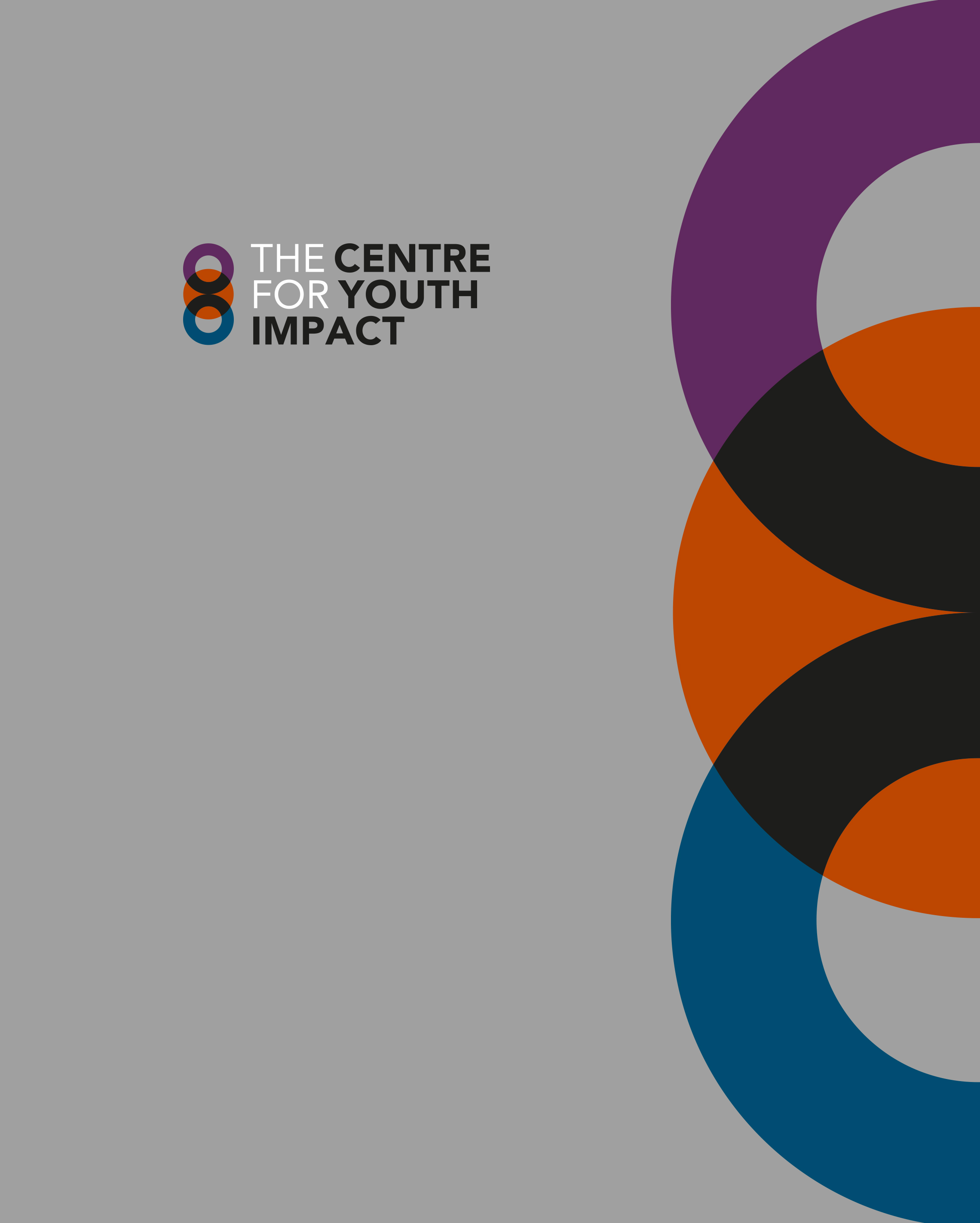 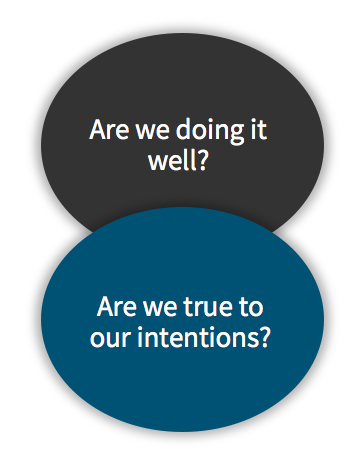 Questions 3 and 4 are about carefully monitoring the delivery of activities, to understand whether high-quality work is being delivered consistently and with fidelity to your design and ‘intentions’. This includes understanding whether young people are engaging in the way you hoped or expected. Question 3: Are you doing it consistently well?How does your organisation define quality in its work? How does your organisation monitor and improve quality? What more could be implemented to support improvement? Question 4: Are you staying true to your intentions?What are the key sources of monitoring data that your organisation routinely collects, and why? How do they relate to your intentions?Based on this information, what conclusions can you draw about whether your provision is staying true to its intentions and why?What other types of potentially useful data are missing?